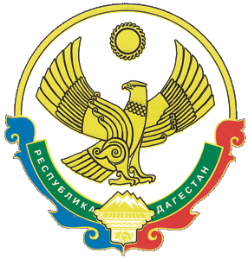 А Д М И Н И С Т Р А Ц И Я МУНИЦИПАЛЬНОГО РАЙОНА «ЦУНТИНСКИЙ РАЙОН» РЕСПУБЛИКИ  ДАГЕСТАНинд. 368412 Цунтинский район,  с. Кидеро                                                                              тел/факс 55-06-36 от 03.10.2016 г.                                                                                                        № ________________ПОСТАНОВЛЕНИЕ № 147Об утверждении плана совместных мероприятий по подготовке и проведению районного месячника по противодействию экстремизму и терроризму «Дагестанцы против терроризма – Родина дороже»Администрация муниципального района «Цунтинский район» п о с т а н о в л я е т:1. Утвердить прилагаемый План МР «Цунтинский район» совместных мероприятий по подготовке и проведению районного месячника по противодействию экстремизму и терроризму под лозунгом «Дагестанцы против терроризма – Родина дороже»2. Контроль за исполнением настоящего постановления возложить на заместителя главы МР «Цунтинский район» Тагирова А.Р.3. Руководителю «СМИ и ИТО» (Газиев Г.Г.) опубликовать данное постановление на официальном интернет-сайте администрации МР «Цунтинский район» и в газете «Дидойские вести».Глава МР                                                П.Ш. МагомединовУТВЕРЖДАЮГлава МР «Цунтинский район»                                                                                ______________ П.Ш. Магомединов                                                                                 «__» ____________ 20_16_ г.ПЛАН
совместных мероприятий по подготовке и проведению районного месячника по противодействию экстремизму и терроризму«Дагестанцы  против терроризма  –  Родина дороже»_____________________№п/пМероприятиеСрок исполне-нияОтветственные исполнители12341. Подготовка к проведению месячника по противодействию экстремизму и терроризму«Дагестанцы  против терроризма  –  Родина дороже»1. Подготовка к проведению месячника по противодействию экстремизму и терроризму«Дагестанцы  против терроризма  –  Родина дороже»1. Подготовка к проведению месячника по противодействию экстремизму и терроризму«Дагестанцы  против терроризма  –  Родина дороже»1. Подготовка к проведению месячника по противодействию экстремизму и терроризму«Дагестанцы  против терроризма  –  Родина дороже»1.Разработать эмблему месячника03.10.2016 г.МКУ «УО и МП», МКУ «СМИ и ИТО», АТК МР «Цунтинский район»2.Подготовить ролик, анонсирующий проведение месячника, с указанием номера телефона «горячей линии» для последующего его размещения на официальном сайте района, на электронных дисплеях в местах массового пребывания граждан 04.10.2016 г.МКУ «СМИ и ИТО» 3.Изготовить стикеры, буклеты, листовки, плакаты и агитационные доски с информацией о проведении месячника с отражением соответствующих лозунгов («Дорога в никуда», «Еще не все потеряно» и т.п.) с указанием номера телефона «горячей линии»06.10.2016 г.МКУ «УО и МП»,МКУ «СМИ и ИТО»,МВД РФ РД по Цунтинскому району (по согласованию), администрация МР «Цунтинский район».4.Создать вкладку «Цунтинцы против терроризма» на сайте района для информирования населения о начале месячника, номере телефона «горячей линии», адресах расположения ящиков для анонимных обращений граждан, мероприятиях месячника и их результатах04.10.2016 г.Администрация МР «Цунтинский район»,МВД РФ РД по Цунтинскому району (по согласованию),2. Начало месячника по противодействию экстремизму и терроризму«Дагестанцы  против терроризма  –  Родина дороже»2. Начало месячника по противодействию экстремизму и терроризму«Дагестанцы  против терроризма  –  Родина дороже»2. Начало месячника по противодействию экстремизму и терроризму«Дагестанцы  против терроризма  –  Родина дороже»2. Начало месячника по противодействию экстремизму и терроризму«Дагестанцы  против терроризма  –  Родина дороже»  1.Разместить в районном сайте cunta.ru информацию о начале месячника, информирующей о начале проведения мероприятий месячника 04.10.2016 г.МКУ «СМИ и ИТО»2.Провести мероприятия, посвященные началу месячника, с раздачей в местах массового пребывания граждан (учреждениях, организациях), листовок о его целях и планируемых мероприятиях с эмблемой акции и номером  телефона «горячей линии»с 03 по 13.10.2016 г.МКУ «УО и МП»,МКУ «ЦТКНР»,АТК МР «Цунтинский район». 3. Мероприятия по противодействию экстремизму и терроризму3. Мероприятия по противодействию экстремизму и терроризму3. Мероприятия по противодействию экстремизму и терроризму3. Мероприятия по противодействию экстремизму и терроризму1.Провести единый республиканский урок в образовательных учреждениях на темы: «Экстремизму–нет!», «Осуждаем терроризм», «Международный терроризм и его последствия» и т.п.14.10.2016 г.МКУ «УО и МП»Администрация МР «Цунтинский район»2.Провести мероприятия, посвященные памяти погибших во время террористических актов в   гг. Махачкала, Каспийск, Буйнакск и других городах13.10.2016Администрация МР «Цунтинский район»3.Организовать проведение брейн-ринга и тренинга на тему «Я люблю свою страну, я горжусь своей Родиной»период проведения месячникаМКУ «УО и МП» 4.Провести цикл семинаров «Мирный Дагестан», направленных на профилактику радикализации молодежи и ознакомление с основами духовно-нравственной культуры период проведения месячникаМКУ «УО и МП»5.Организовать проведение семинаров для специалистов по работе с молодежью в МР «Цунтинский район» на тему: «Профилактика экстремизма в молодежной среде»период проведения месячникаМКУ «УО и МП»,МКУ «СМИ и ИТО»Администрация МР «Цунтинский район», Совет алимов в районе 6.Провести районный  фестиваль современного искусства «Молодежь против террора»период проведения месячникаМКУ «ЦТКНР»,МКУ «УО и МП»7.Организовать проведение в образовательных организациях всех видов: классных часов, направленных на развитие у обучающихся межнациональной и межконфессиональной толерантности;занятий по профилактике заведомо ложных сообщений об актах терроризма (по отдельному плану)период проведения месячникаМКУ «УО и МП», Администрация МР «Цунтинский район» 8.Организовать проведение конкурсов творческих работ среди учащихся средних общеобразовательных учебных заведений (плакаты, сочинения, фотографии, презентации) на темы: «Мы разные, но мы вместе!», «Село, в котором я живу», «Мой дом – Дагестан»период проведения месячника МКУ «УО и МП»9.Организовать проведение в трудовых коллективах лекций и бесед, направленных на профилактику проявлений экстремизма, терроризма (по отдельному плану) период проведения месячникаАТК МР «Цунтинский район»10.Провести встречи в трудовых коллективах и на сходах граждан в сельских поселениях  (по отдельному плану) период проведения месячникаАТК МР «Цунтинский район»11.Провести профилактические беседы с лицами, арестованными и осужденными за преступления террористического и экстремистского характера, в целях склонения их к отказу от противоправной деятельности, раскаянию и участию в профилактических мероприятиях период проведения месячникаОМВД РФ РД по Цунтинскому району, АТК МР «Цунтинский район»12.Провести конкурс детского рисунка «Дети против террора» и конкурс-выставку художественного творчества «Дети против войны» период проведения месячникаМКУ «УО и МП»МКУ «ЦТКНР»Администрация МР «Цунтинский район»13.Провести тематические книжные выставки: «Наш дом – Дагестан, одна земля, одна история»;«Жить в мире с собой и другими»;«Борьба с терроризмом касается каждого» период проведения месячникаМКУ «ЦТКНР», МКУ «РМБ»,Администрация МР «Цунтинский район»14.Провести тренировки персонала по алгоритму действий в случае возникновения чрезвычайных ситуаций на объектах массового пребывания людей период проведения месячникаАдминистрация МР «Цунтинский район»15.Провести мероприятия по профилактике терроризма и экстремизма в муниципальном районе «Цунтинский район» (по отдельному плану)период проведения месячникаАдминистрация МР «Цунтинский район»16.Организовать освещение и информационную поддержку мероприятий месячника в районном сайте cunta.ru  и газе «Дидойские вести» сети «Интернет»период проведения месячникаМКУ «СМИ и ИТО»5. Подведение итогов месячника5. Подведение итогов месячника5. Подведение итогов месячника5. Подведение итогов месячника1.Провести пресс-конференцию, посвященную итогам месячника07.11.2016 г.Администрация МР «Цунтинский район»2.Разместить на сайте района  отчеты о результатах проведенных мероприятий10.11.2016 г.МКУ «СМИ и ИТО»3.Рассмотреть итоги месячника на заседании антитеррористической комиссий в муниципальном районе «Цунтинский район»12.11.2016 г.АТК МР «Цунтинский район»4.Представить доклад об исполнении плана совместных мероприятий Главе РД и в Антитеррористическую комиссию в РД14.11.2016АТК МР «Цунтинский район»